Olsztyn, 17 listopada 2023 r.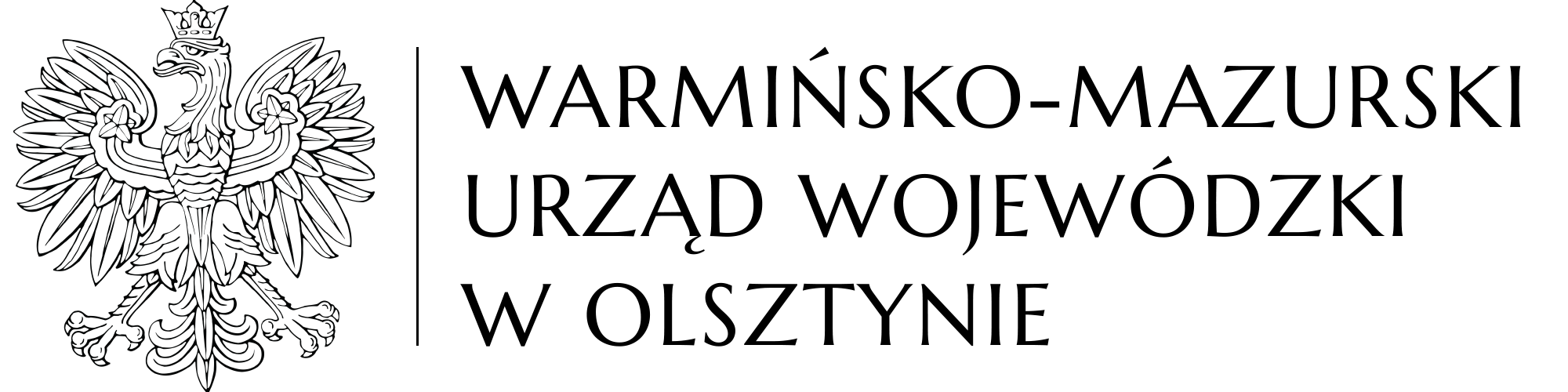 WO-IV.272.23.2023Uczestnicy postępowaniadotyczy: postępowania o udzielenie zamówienia publicznego, którego przedmiotem jest dostawa sprzętu komputerowego, urządzeń sieciowych oraz oprogramowania na potrzeby Warmińsko-Mazurskiego Urzędu Wojewódzkiego w Olsztynie.WYJAŚNIENIE
 TREŚCI SPECYFIKACJI WARUNKÓW ZAMÓWIENIA W odpowiedzi na zapytanie złożone przez jednego z wykonawców odnośnie treści specyfikacji warunków zamówienia poniżej przedstawiam następujące wyjaśnienie:pytanie: serwer – Część I oraz Część II. Pytanie 1 Wymagane: „Płyta główna: … g) możliwość, z poziomu interfejsu zarządczego, monitorowania oraz prezentacji wykresu zawierającego dane dotyczące zużycia prądu oraz temperatury.” Pytanie: Czy Zamawiający zrezygnuje z wymogu prezentacji wykresu zawierającego dane dotyczące zużycia prądu oraz temperatury? Rezygnacja z powyższego pozwoli zaoferować sprzęt większej ilości producentów co pozwoli zwiększyć konkurencyjność ofert, odpowiedź: zamawiający nie wyraża zgody na rozwiązanie zaproponowane w pytaniu. ZASTĘPCA DYREKTORA WYDZIAŁU OBSŁUGI URZĘDU     /-/ Mariusz Bronakowskiosoba do kontaktu w sprawie: Piotr Bućwiło, tel. (89) 5232679
e-mail: piotr.bucwilo@uw.olsztyn.pl